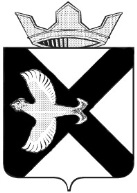 АДМИНИСТРАЦИЯМУНИЦИПАЛЬНОГО ОБРАЗОВАНИЯПОСЕЛОК БОРОВСКИЙРАСПОРЯЖЕНИЕ09 апреля 2021 г.                                                                                        № 142рп. БоровскийТюменского муниципального районаО подготовке и праздновании  мероприятийпосвященных 76-летию Победы в Великой Отечественной войне, на территории муниципального образования поселок Боровский     В связи с проведением на территории муниципального образования поселок Боровский мероприятий, посвященных 76–ой годовщине со Дня Победы в Великой Отечественной войне: 1. Провести на территории муниципального образования праздничные мероприятия, посвященные 76-ой годовщине со Дня Победы в Великой Отечественной войне.2. Руководителям предприятий, учреждений, организаций всех форм собственности рекомендовать в срок до 30.04.2021 организовать праздничное оформление фасадов зданий, витрин, входных групп по тематике, связанной с Победой в Великой Отечественной войне.3. Антоновой Т.П., ведущему специалисту муниципального образования поселок Боровский обеспечить информационное сопровождение мероприятий, посвященных 76-ой годовщине со Дня Победы в Великой Отечественной войне.4. Контроль за исполнением настоящего Распоряжения возложить на заместителя главы сельского поселения по социальным вопросам.И.о. Главы муниципального образования                                          О.В. Суппес